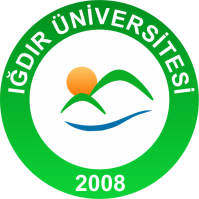 IĞDIR ÜNİVERSİTESİİŞ AKIŞ ŞEMASIIĞDIR ÜNİVERSİTESİİŞ AKIŞ ŞEMASIIĞDIR ÜNİVERSİTESİİŞ AKIŞ ŞEMASIIĞDIR ÜNİVERSİTESİİŞ AKIŞ ŞEMASIBirim Adı	   :  Fen Edeb. Fak.     Form No: 13.10.2020 Rev 15Faaliyet/Süreç     : Taşınır Yıl Sonu      Sayfa Sayısı: 02 Sayımı Süreci                           Birim Adı	   :  Fen Edeb. Fak.     Form No: 13.10.2020 Rev 15Faaliyet/Süreç     : Taşınır Yıl Sonu      Sayfa Sayısı: 02 Sayımı Süreci                           Birim Adı	   :  Fen Edeb. Fak.     Form No: 13.10.2020 Rev 15Faaliyet/Süreç     : Taşınır Yıl Sonu      Sayfa Sayısı: 02 Sayımı Süreci                           Birim Adı	   :  Fen Edeb. Fak.     Form No: 13.10.2020 Rev 15Faaliyet/Süreç     : Taşınır Yıl Sonu      Sayfa Sayısı: 02 Sayımı Süreci                           1.SÜREÇ GİRDİLERİKomisyon Görevlendirme YazısıTaşınır İşlem Fişi1.SÜREÇ GİRDİLERİKomisyon Görevlendirme YazısıTaşınır İşlem Fişi2.SÜREÇ ÇIKTILARITaşınır Sayım TutanağıTaşınır İşlem FişiDekan Onayı2.SÜREÇ ÇIKTILARITaşınır Sayım TutanağıTaşınır İşlem FişiDekan Onayı3.İLGİLİ KANUN MADDELERİ5018 sayılı Kamu Mali Yönetimi ve Kontrol KanunuTaşınır Mal Yönetmeliği3.İLGİLİ KANUN MADDELERİ5018 sayılı Kamu Mali Yönetimi ve Kontrol KanunuTaşınır Mal Yönetmeliği3.İLGİLİ KANUN MADDELERİ5018 sayılı Kamu Mali Yönetimi ve Kontrol KanunuTaşınır Mal Yönetmeliği3.İLGİLİ KANUN MADDELERİ5018 sayılı Kamu Mali Yönetimi ve Kontrol KanunuTaşınır Mal Yönetmeliği4.KULLANILAN DÖKÜMANLARTaşınır sayım döküm cetveli  Sayım tutanağıHarcama birimi taşınır yönetim hesap cetveli4.KULLANILAN DÖKÜMANLARTaşınır sayım döküm cetveli  Sayım tutanağıHarcama birimi taşınır yönetim hesap cetveli4.KULLANILAN DÖKÜMANLARTaşınır sayım döküm cetveli  Sayım tutanağıHarcama birimi taşınır yönetim hesap cetveli4.KULLANILAN DÖKÜMANLARTaşınır sayım döküm cetveli  Sayım tutanağıHarcama birimi taşınır yönetim hesap cetveli5.KULLANILAN KAYNAKLARAyniyat SaymanıBilgisayar, İnternetTaşınır Kayıt ve Yönetim Sistemi (KBS) Yazıcı5.KULLANILAN KAYNAKLARAyniyat SaymanıBilgisayar, İnternetTaşınır Kayıt ve Yönetim Sistemi (KBS) Yazıcı5.KULLANILAN KAYNAKLARAyniyat SaymanıBilgisayar, İnternetTaşınır Kayıt ve Yönetim Sistemi (KBS) Yazıcı5.KULLANILAN KAYNAKLARAyniyat SaymanıBilgisayar, İnternetTaşınır Kayıt ve Yönetim Sistemi (KBS) Yazıcı              HAZIRLAYAN            KONTROL EDEN            KONTROL EDEN          ONAYLAYAN               Taşınır Kayıt Yetkilisi          Fakülte Sekreteri          Fakülte Sekreteri             Dekan IĞDIR ÜNİVERSİTESİFEN EDEBİYAT FAKÜLTESİ DEKANLIĞI                                   TAŞINIR YIL  SONU SAYIMI SÜRECİ İŞ AKIŞ ŞEMASIIĞDIR ÜNİVERSİTESİFEN EDEBİYAT FAKÜLTESİ DEKANLIĞI                                   TAŞINIR YIL  SONU SAYIMI SÜRECİ İŞ AKIŞ ŞEMASIIĞDIR ÜNİVERSİTESİFEN EDEBİYAT FAKÜLTESİ DEKANLIĞI                                   TAŞINIR YIL  SONU SAYIMI SÜRECİ İŞ AKIŞ ŞEMASIIĞDIR ÜNİVERSİTESİFEN EDEBİYAT FAKÜLTESİ DEKANLIĞI                                   TAŞINIR YIL  SONU SAYIMI SÜRECİ İŞ AKIŞ ŞEMASIİŞ AKIŞIİŞ AKIŞIİŞ AKIŞI  SORUMLULAR       Eksik                                                                                                                 Fazla                Hayır                                                                                                                                      Evet       Eksik                                                                                                                 Fazla                Hayır                                                                                                                                      Evet       Eksik                                                                                                                 Fazla                Hayır                                                                                                                                      EvetDekanDekan       Sayım komisyonuSayım komisyonuSayım komisyonu   Taşınır Kayıt YetkilisiSayım komisyonuTaşınır Kayıt YetkilisiSayım komisyonuTaşınır Kayıt Yetkilisi DekanTaşınır Kayıt Yetkilisi                    HAZIRLAYAN           KONTROL EDENONAYLAYANONAYLAYAN               Taşınır Kayıt Yetkilisi          Fakülte Sekreteri             Dekan              Dekan 